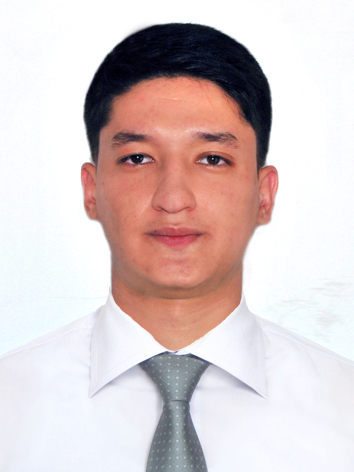 LANGUAGE SKILLSEnglish – FluentRussian – FluentTurkish – Basic Uzbek – NativeIT Skills: Advanced User, MS Office (Word, Excel), Web surfing and Google etc.   Sales Assistant,  db BILCEE   Mega Planet Mall   Tashkent, Uzbekistan                                                  May, 2014 – June, 2016Welcome customers and determine their needsPresent products and answer questions about items and pricingExplain the advantage and the use of product to customersUpdate job knowledge by participating in educational courses